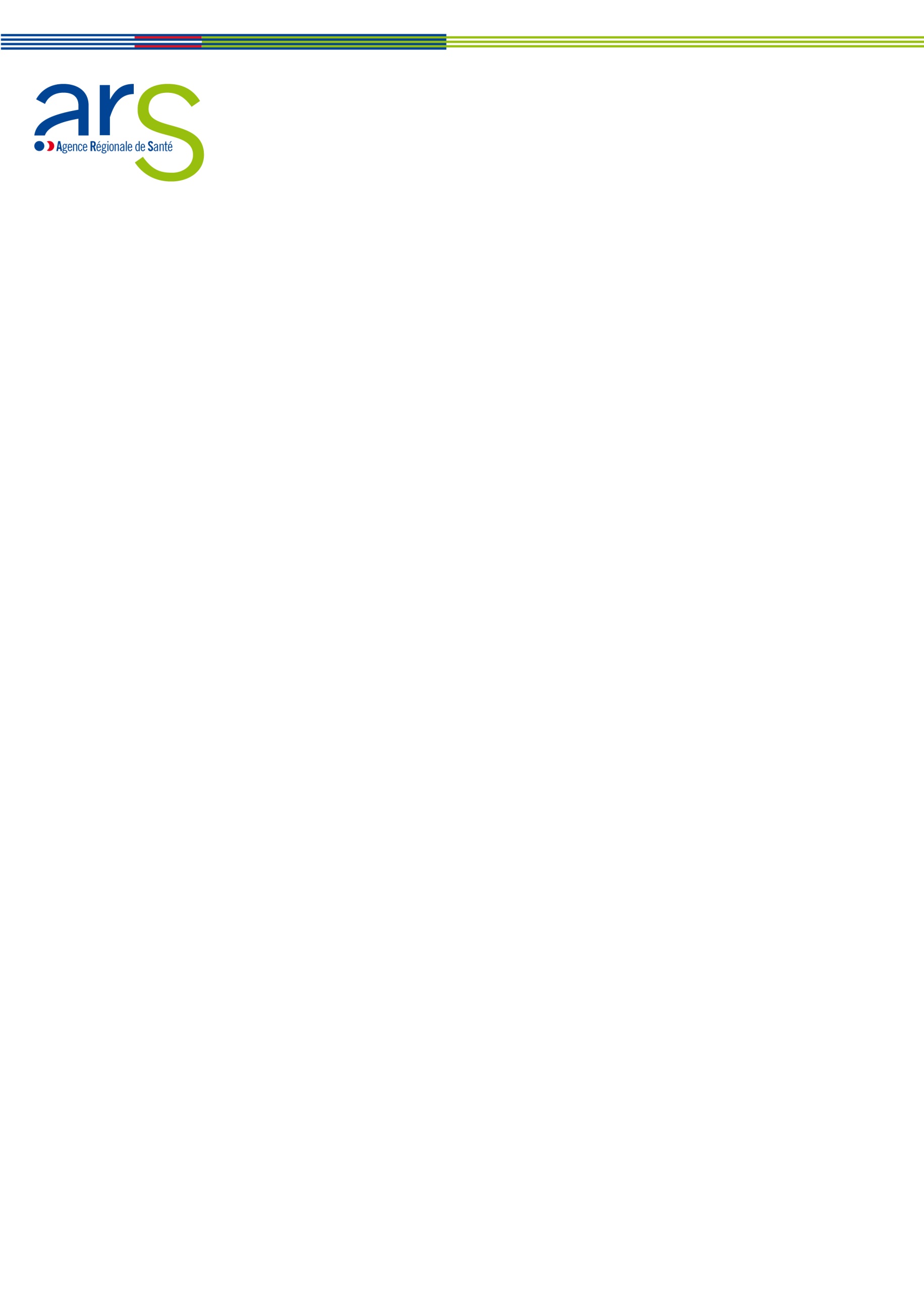 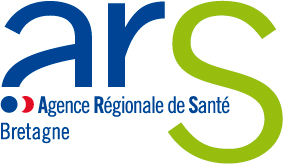 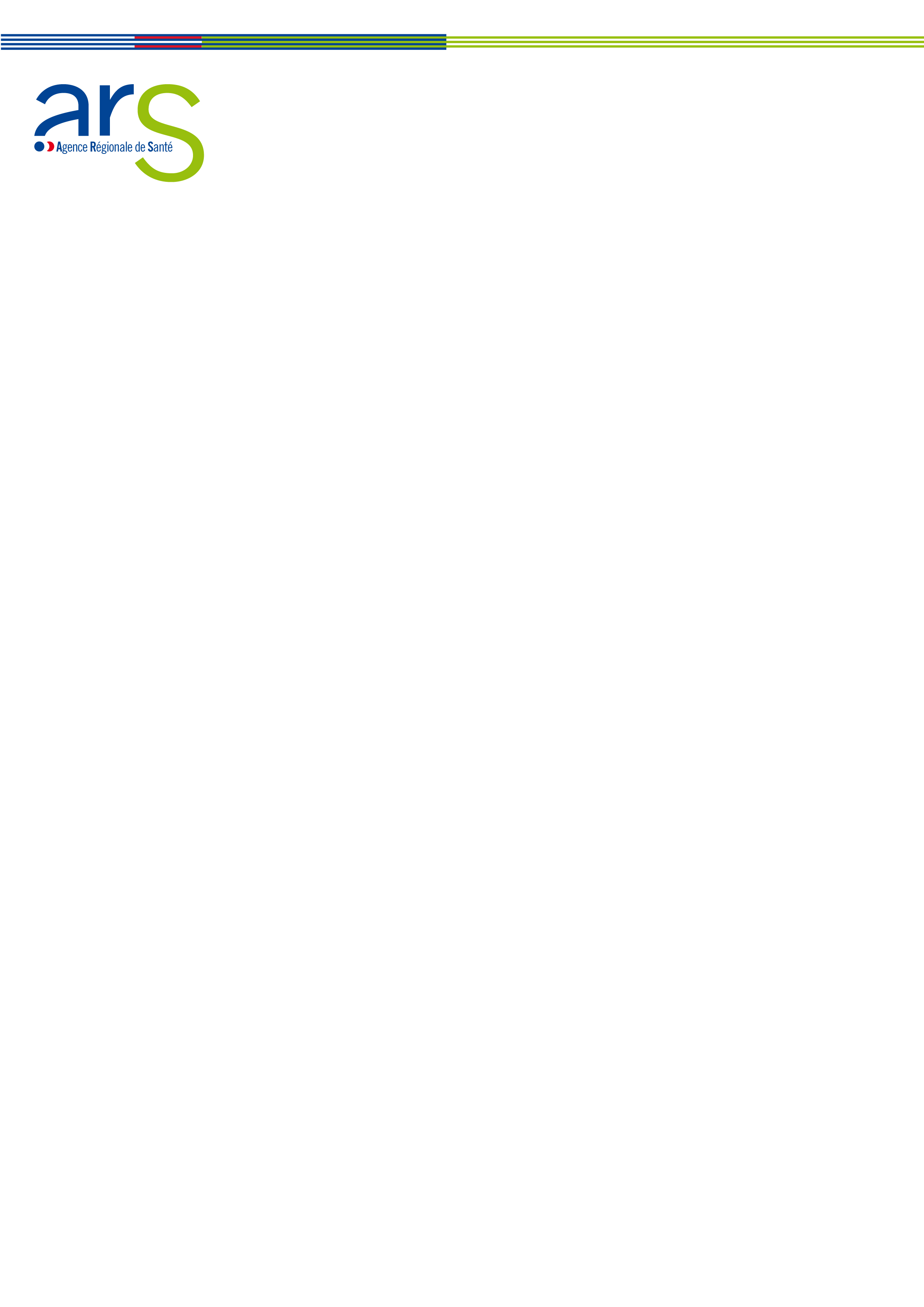 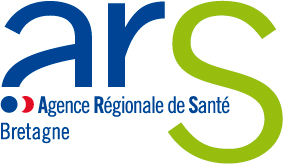                                                                                                        INTERNAT EN MEDECINE	                                                                                 NOM – PRENOM :  	               Nom de jeune fille :  	               Affectation actuelle :           Semestres validés : 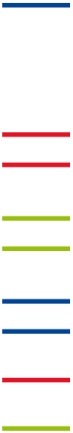 FORMULAIRE A RENVOYER A L’A.R.S.                                       Par mail   mailto: rozetta.gros@ars.sante.frA retourner impérativement avant le 1er septembre 2017Au-delà de cette date, aucune demande ne sera acceptéeANNEE UNIVERSITAIRE DU CONCOURS                 : SUBDIVISION D'AFFECTATION	: RENNES DISCIPLINE	: D.E.S. D'INSCRIPTION	: D.E.S.C. (à préciser le cas échéant) 	:           Choisirez-vous un poste (hospitalier ou extra-hospitalier)?	: ()    OUI   		NON  (Prise de fonctions 2 novembre 2017)* Si OUI, préciser :	  Stage ambulatoire (gynéco-pédiatrique)	 Stage praticien()   Choix dans la discipline d'affectation (dans ce cas uniquement, inutile de renvoyer le formulaire à l’ARS)()   Choix dans une autre discipline pour  mois (stage hors-filière)(Joindre obligatoirement une lettre explicative) ()()   Doublement de stage pour les internes de psychiatrie (préciser service)* Si NON, préciser le motif ci-dessous et informer le CHU et la Faculté :()    Maternité                          Préciser la date prévisionnelle de :- départ :                            - retour :	()   Disponibilité ()(1)      Surnombre validant     ou     Surnombre non validant(1)   Echange HUGO (préciser le nom, la subdivision d’origine, le poste que choisira votre co-interne à Rennes)              ()   Année-rechercheAvez-vous une obligation de maquette ?               	() OUI                          NON  	           si OUI, laquelle ?                                                                                                                  DATE :   SIGNATURE() Cocher la case correspondante.() Un imprimé est à retirer auprès de la direction des ressources médicales  du CHU de rattachement (pour décision) deux mois avant la prise de fonctions, soit le 1er septembre 2017  au plus tard.(3) Tous les internes, y compris ceux des filières Anesthésie-réanimation - Pédiatrie – Gynécologie obs -Gynéco méd doivent obligatoirement faire une demande de choix hors-filière s'ils désirent faire un semestre en dehors de leur spécialité.Les internes absents aux choix de stages doivent obligatoirement donner procuration au représentant des internes.ARS – DseP – professions médicales, place des ColombesCS  –  RENNES cedexInternat : 02.22.06.73.58 